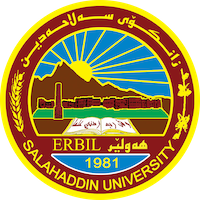 Academic Curriculum Vitae Personal Information:                                                        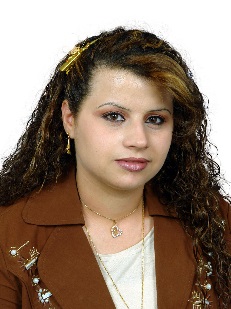 Full Name: Aveen Matti HannaAcademic Title: Assistant LecturerEmail: (university email): aveen.hanna@su.edu.krdMobile: 009647504951539Education:State all educations accomplished1- Practical Physical Chemistry 2nd Class             2- Practical Physical Chemistry 3rd Class                                     Employment:State employment starting from first employment1- First employment in 1-9-2006Qualifications Teaching qualifications1- Master in Chemistry in 3-12-20142- Assistant Lecturer in 11-4-2015IT qualificationsLanguage qualifications such as TOEFL, IELTS or any equivalentNonAny professional qualificationYou could put any professional courses you have attendedI participated many courses in English language Teaching experience:State all teaching courses you delivered, stating undergraduate or post graduateI teach undergraduate and post graduated include the following1- Practical Physical Chemistry 2nd Class             2- Practical Physical Chemistry 3rd Class    Research and publicationsState all researches, publication you made.Conferences and courses attendedGive details of any conferences you have attended, and those at which you have presented delivered poster presentations.Funding and academic awards List any bursaries, scholarships, travel grants or other sources of funding that you were awarded for research projects or to attend meetings or conferences.Professional memberships List any membership you hold of any professional body or learned society relevant to your research or other life activities.1- A member of the Kurdistan Teachers Union2- Member of the Kurdistan Chemistry Syndicate3-A member of the Hadyab Association for CompetenciesProfessional Social Network Accounts:List your profile links of ReserchGate, LinkedIn, etc.LinkedIn https://www.linkedin.com/feed/ReserchGate  https://www.researchgate.net/profile/Aveen-HananGoogleschlolar: https://scholar.google.com/citationIt is also recommended to create an academic cover letter for your CV, for further information about the cover letter, please visit below link:https://career-advice.jobs.ac.uk/cv-and-cover-letter-advice/academic-cover-letter/Title of thesis \ researchesNot publishedPublishedApproved to be publishedPublishing placeVolume Date1- Comparison the Properties of Zeolite Nay Synthesized by Different Procedures*International Journal of Innovative Research in Science, Engineering and Technology3(6)20142-Kinetics of Cation Exchange Capacity of Homoionic Sodium Form Nay Zeolite*International Journal of Innovative Research in Science, Engineering and Technology3(6)20143- Kinetic Studies of Wastewater Purification Using Local Sand Samples in Erbil, Kurdistan*Iraqi Journal of Science63(7)2022Title of thesis \ researchesNot publishedNot publishedPublishedPublishedPublishedApproved to be publishedPublishing placeVolume Volume Date2- Study of the efficiency of some water treatment unit that present in houses in Erbil city-Iraq2- Study of the efficiency of some water treatment unit that present in houses in Erbil city-Iraq2- Study of the efficiency of some water treatment unit that present in houses in Erbil city-Iraq*International Conference and Workshop on Basic and Applied Sciences in Salahaddin University 20172017